«Складаємо речення»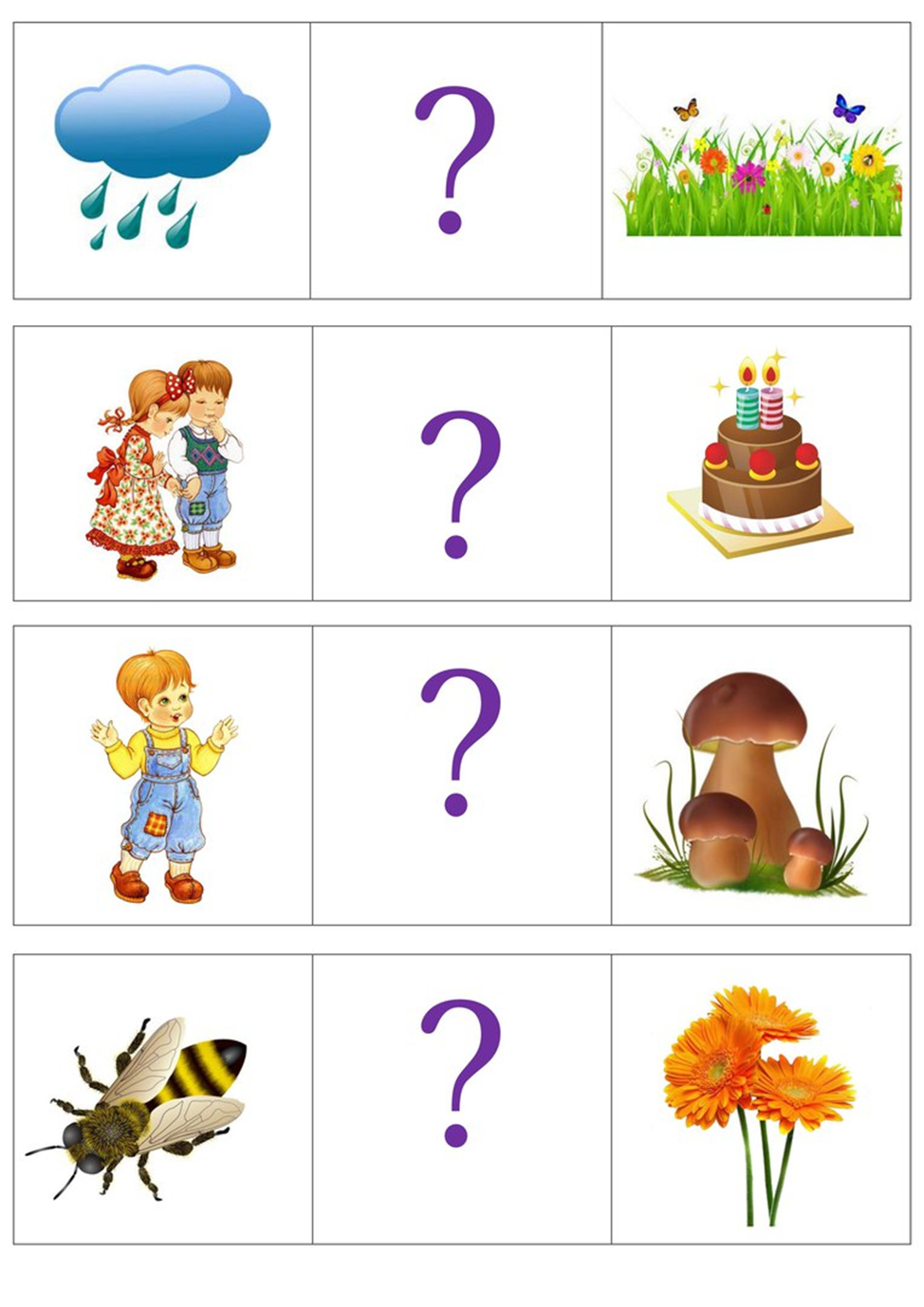 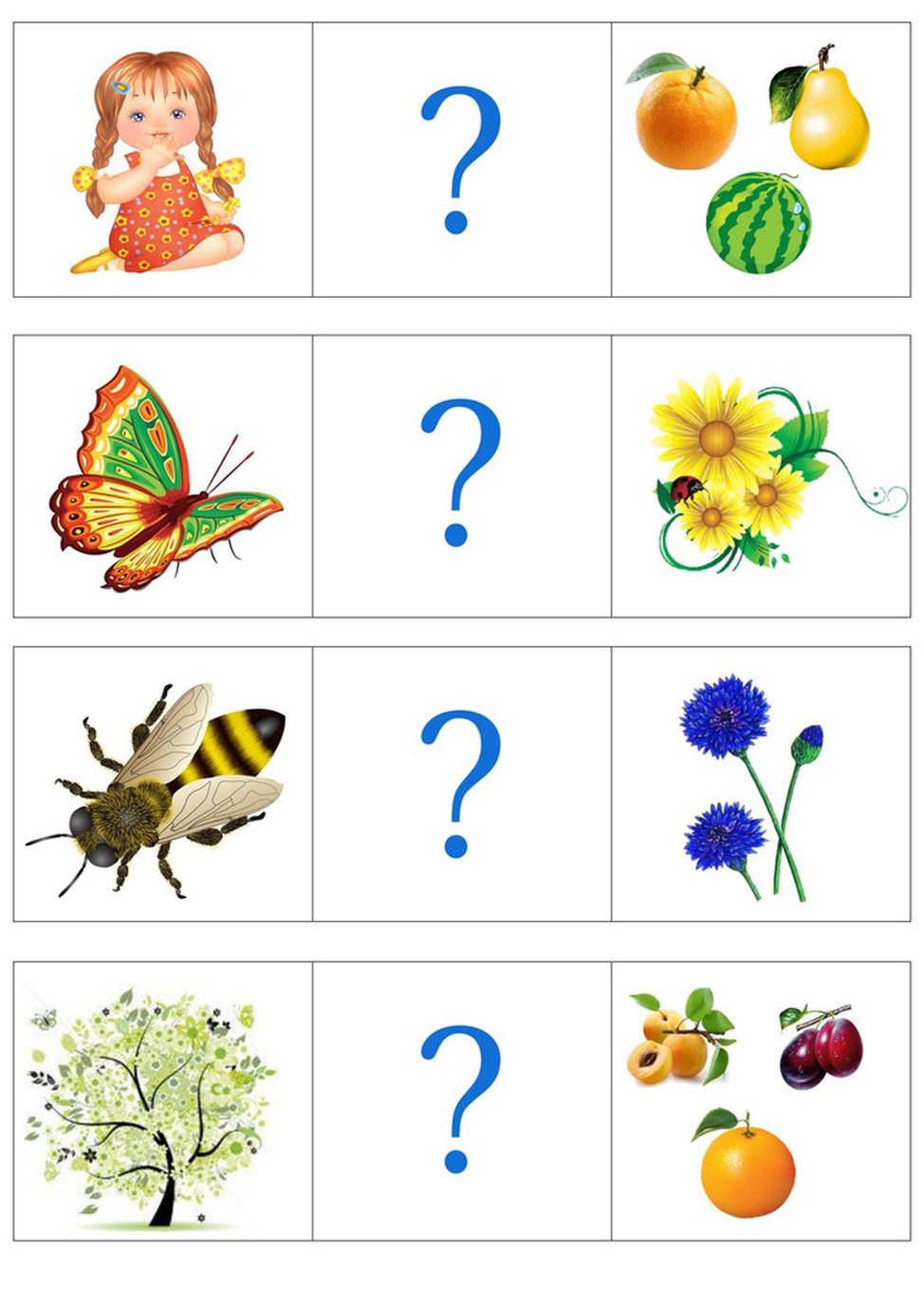 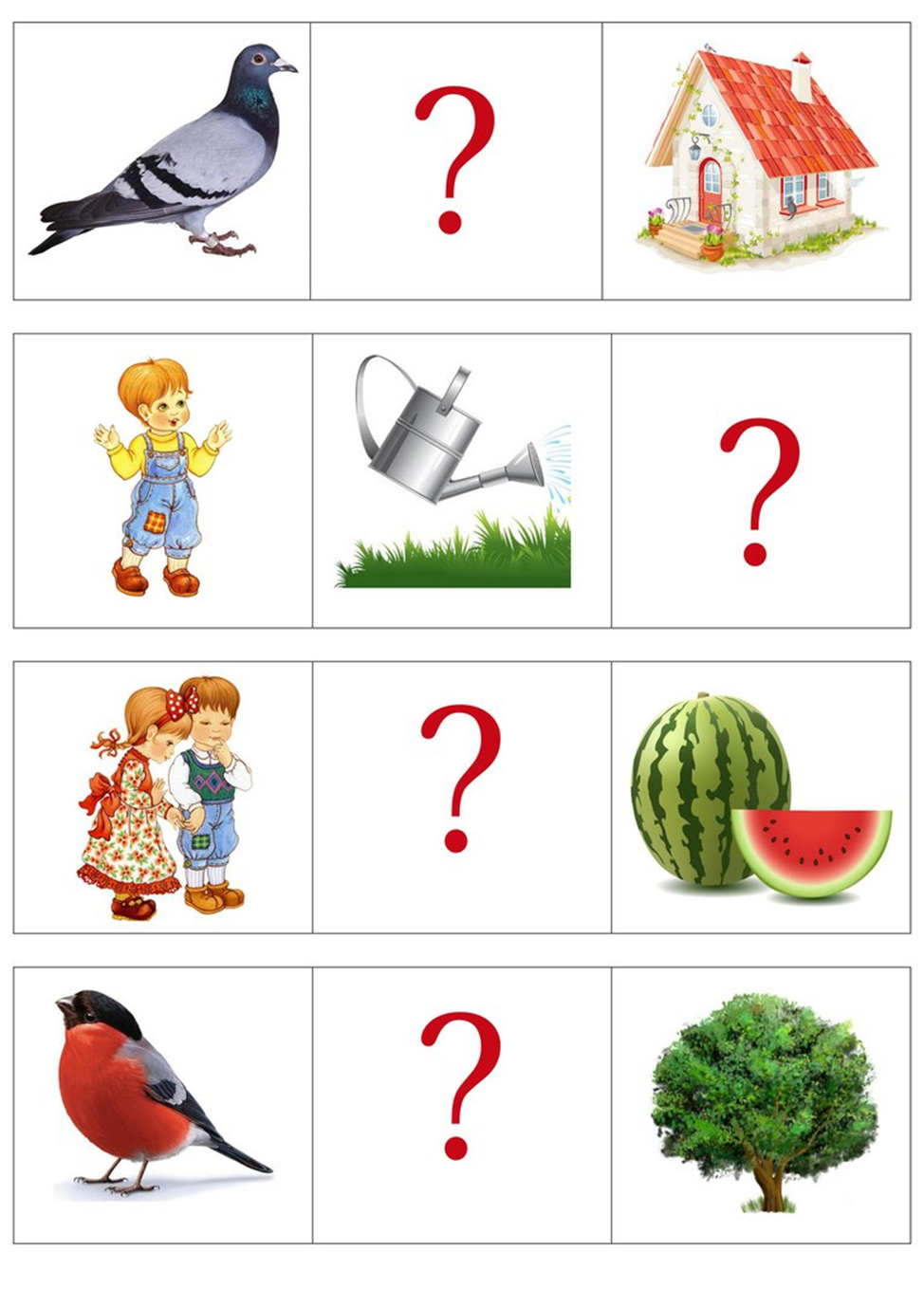 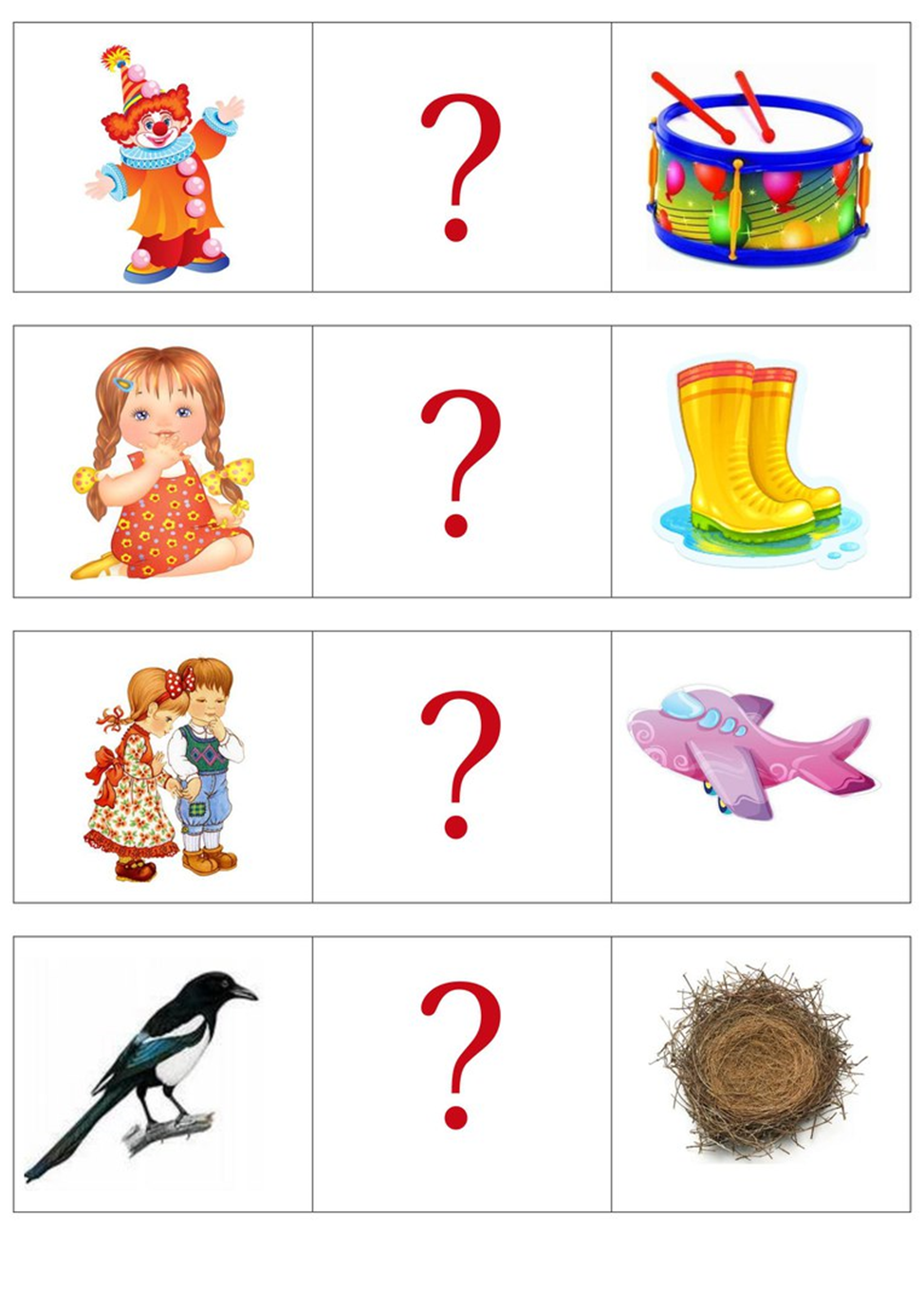 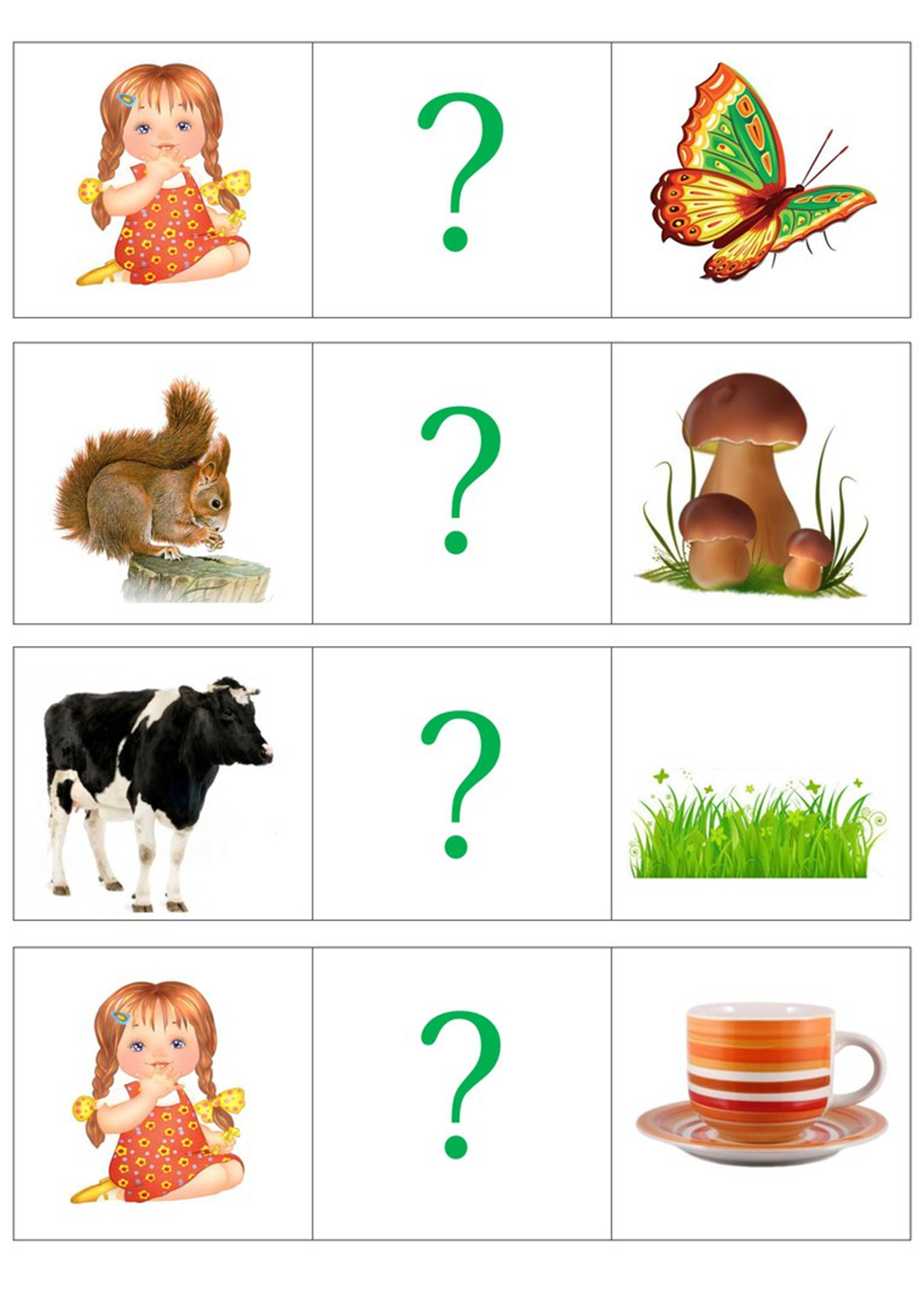 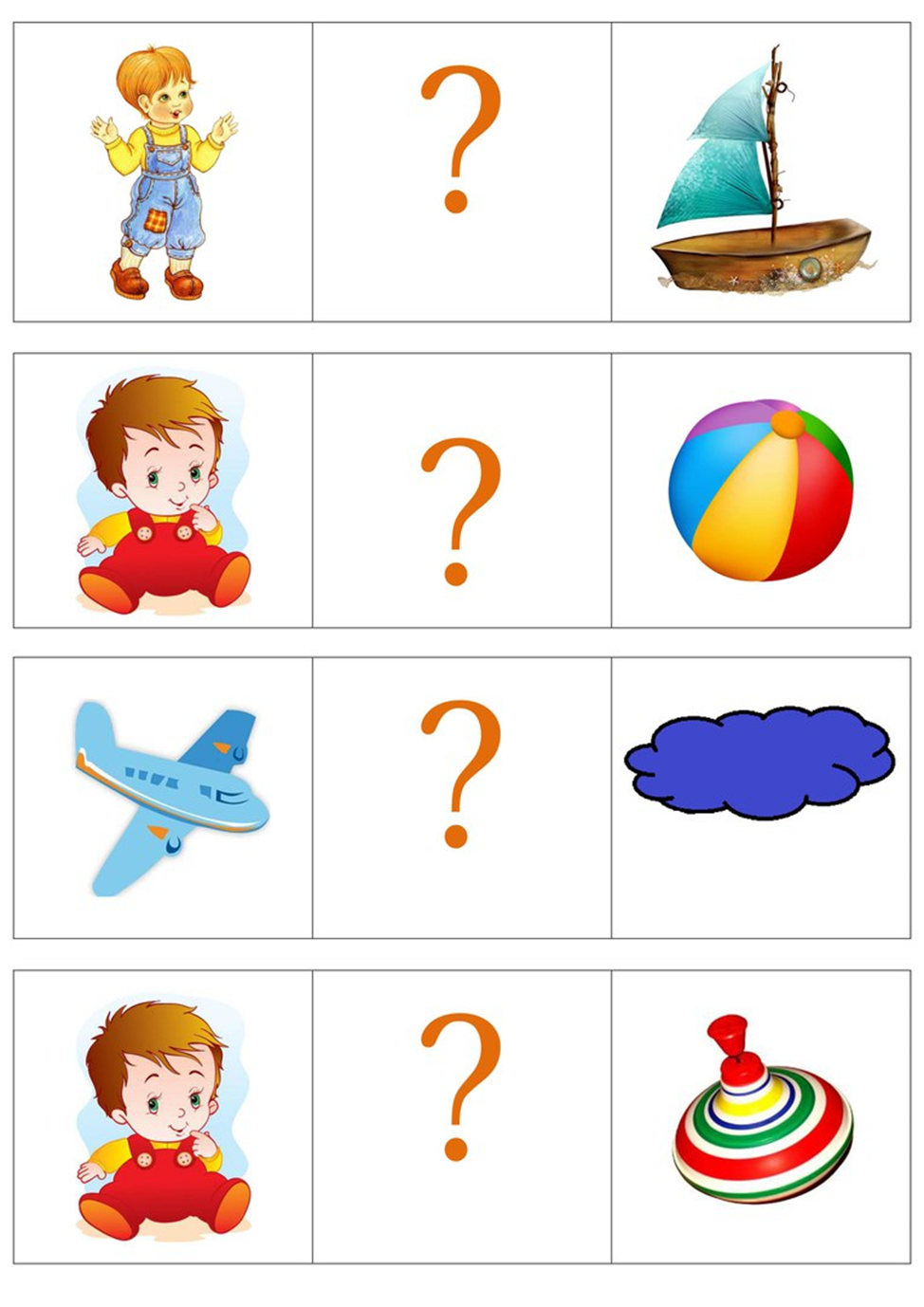 Бажаємо успіху!